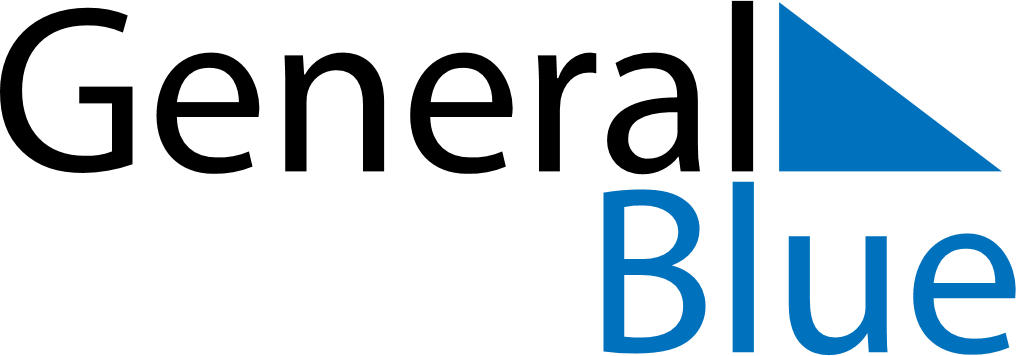 December 2029December 2029December 2029December 2029IrelandIrelandIrelandMondayTuesdayWednesdayThursdayFridaySaturdaySaturdaySunday11234567889101112131415151617181920212222232425262728292930Christmas DaySt. Stephen’s DayChristmas Bank Holiday31